ABOUT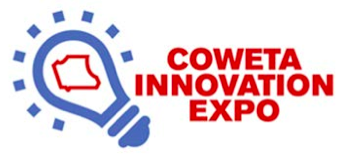 The Coweta Innovation Expo is a competition designed to highlight student innovation with a focus on 21st century skills and entrepreneurship.  Selected projects will have the opportunity to pitch their idea to a group of Coweta's innovation experts on a locally produced Coweta version of "Shark Tank".   COMPETITION CATEGORIESThis virtual competition will allow students in groups to compete in one of 5 areas of interest: Science & Math  (May be adapted to enter Science Fair)Earth and Energy Essentials – Integrate natural resources within the project.Biology – Integrate nature-inspired design within the project.Chemistry – Integrate green chemistry within the project.Physics – Integrate balance of natural forces within the project.Technology & Business Community Activism – Create a community campaign.**Mobile App Design – Create a mobile application.E-Commerce Entrepreneurship – Create a business.Digital MediaDigital Media and Movie Making – Create a documentary.Game Design and Development – Create a video game.3D Modeling and Animation – Create a 3D model and animation/simulation.Health**Foundations in Health Science and Technology – Design or improve upon a product or service that will benefit the 21st Century healthcare consumer.Public Health – Design or improve upon a product or service that will benefit the 21st Century global healthcare consumer.**Medical Science and Technology – Design or improve upon a product or service that will benefit 21st Century medical science in research, diagnosis, or prevention. **Engineering.  Invention - Create a new device to solve a real problemDigital Engineering - Create a digital model of a machine for use in industry or manufacturingRobotics - Create a new robotic solution or drone design or applicationTHE CHALLENGECreate and implement a new product, service, or community action. Teams of 2-3* will:Identify a problem that will be addressed by the project idea.Investigate the topic via research, development, experiment or testing, and data analysis.Develop an innovative solution (product, service, or community action) that addresses the problem.Demonstrate application of the solution with experimentation and/or prototype.Thoroughly document the project, and promote it using Google Slides.Showcase the project via online presentation for the Coweta Innovation Expo.* If student wishes to pursue Science Fair, 1-2 team-member(s) allowed in the Science category only, as per Science Fair requirements.**Only projects in these categories will be eligible to advance to the Georgia Tech K-12 Inventure Challenge Competition  FOR MORE INFORMATION:  Go to: http://cowetainnovationexpo.weebly.com OR Scan the QR Code.1. SCIENCE & MATH RUBRIC - Project Requirements and order Project IdeaResearch & DevelopmentExperimentResults & Data AnalysisDocumentationPresentation FormatVideo “Pitch” PresentationMarketing & ImageTOTAL SCORE   _____________ %2. TECHNOLOGY & BUSINESS RUBRIC - Project Requirements and order Project IdeaResearch & DevelopmentExperimentResults & Data AnalysisDocumentationPresentation FormatVideo “Pitch” PresentationMarketing & ImageTOTAL SCORE   _____________ %3. DIGITAL MEDIA - Project Requirements and order Project IdeaResearch & DevelopmentExperimentResults & Data AnalysisDocumentationPresentation FormatVideo “Pitch” PresentationMarketing & ImageTOTAL SCORE   _____________ %4. HEALTH - Project Requirements and order Project IdeaResearch & DevelopmentEvidenceResults & Data AnalysisDocumentationOnline PresenceVideo “Pitch” PresentationMarketing & ImageTOTAL SCORE   _____________ %5. ENGINEERING RUBRIC - Project Requirements and order Project IdeaResearch & DevelopmentExperimentResults & Data AnalysisDocumentationOnline PresenceVideo “Pitch” PresentationMarketing & ImageTOTAL SCORE   _____________ %Rubric for Project Idea1a. Project Idea:1b. What is the problem or need it addresses?1c. How does your idea address this problem or need?2a. Are there any similar products or ideas similar to yours that are currently available? If yes, what makes your idea unique? (Remember innovation or originality is the cornerstone of this project)2b. What is your plan of action to develop your idea or product? Include the resources that are available to you?3. Discuss the research that demonstrates that there is a need for your product.STEM PROJECT TIMELINE: Please check rubric & website for details of requirementsIdentifies an innovative approach to a real problem or purpose. Demonstrates creative thinking and shows promise for future development. Includes catchy & creative title along with group member names. ND  1  2  3   4  5Total/ 5Research – Experiment is based on extensive background research of at least three scientifically credible resources. ND  1  2  3   4  5Hypothesis – This is clear, testable and logical.ND  1  2  3   4  5Expert Input – Summarizes how one scientifically credible advisor provided input that was clearly incorporated into projectND  1  2  3   4  5Total/ 15Procedure – Methodology is scientifically valid with materials listed.ND  1  2  3   4  5Variables – Identifies variables (independent, dependent and controlled)ND  1  2  3   4  5Total/ 10Data Organization – Quantitative and qualitative data is organized into tables and graphs. ND  1  2  3   4  5Data Analysis – Based on logical mathematical methods that directly support the idea, product, service or solution.ND  1  2  3   4  5Results – Accurately interprets data and graph as well as summarizing trends within the data. Discuss errors and any data variance between trials.ND  1  2  3   4  5Conclusion – Restate the purpose, summarize trends and indicate if the hypothesis is supported or if it leads to a logical redesign of the experiment. Explain results.ND  1  2  3   4  5Total/ 20Format – Bold-faced headings are at the top of each google slide. MLA formatting used. ND  1  2  3   4  5Bibliography – All content including images are properly cited.ND  1  2  3   4  5Quality – Project gives detailed descriptions of the idea. Writing quality and language are well executed. Grammar and spelling are correct.ND  1  2  3   4  5Total/ 15Google Slides Presentation – Includes all project componentsND  1  2  3   4  5Google Slides Organization & Design – Well organized, user friendly, creative and aesthetically pleasingND  1  2  3   4  5Total/ 10Communication  - includes thorough explanation & clear justification for project idea. ND  1  2  3   4  5Mass Appeal – Content is presented so all audience members can understand.ND  1  2  3   4  5Engagement – Presentation is engaging, rehearsed & makes creative use of digital mediaND  1  2  3   4  5Length – Video is three minutes or less in length.ND  1  2  3   4  5Total/ 20Creative & relevant artwork enhances communication of project concept. Promotion & marketing is creative and encourages interest in future research.ND  1  2  3   4  5A. Involves a problem affecting the community. OR B. Develops a unique & mobile app; OR C. Concept is a feasible business with the ability to become an online store. Demonstrates creative thinking and promise for future development. Includes creative title & group names. ND  1  2  3   4  5Total/ 5Research – Idea is based on background research of at least 3 credible resources. ND  1  2  3   4  5Theory of Solution – Targets market research and documents evidence including but not limited to: Surveys (A & B); Infographic of problem & solution; & Focus groups (C). Theory is testable & directly supports the project.ND  1  2  3   4  5Expert Input – Summarizes how advisor gave input that was  incorporated into the projectND  1  2  3   4  5Total/ 15Validity – Testing method is scientifically valid.ND  1  2  3   4  5Relevance – Effectively evaluates key components of the idea.ND  1  2  3   4  5Total/ 10Data Organization – A. Quantitative and qualitative evidence of community support for campaign & effective progress; B. Qualitative evidence of computer design; C.Analysis including start-up costs, break-even and future projections based on data analysis.  All data is easy to understand & organized into tables and/or diagrams.ND  1  2  3   4  5Data Analysis – Based on logical mathematical methods that directly support the idea.ND  1  2  3   4  5Results/Conclusion – Accurately interprets data and either supports the idea or leads to a logical redesign of the concept.ND  1  2  3   4  5Total/ 15Format – Bold-faced headings on each Google slide. MLA formatting used. A unified design scheme is used. Includes: A. Press release, op-ed &/or advocacy letter;  B. White paper & technical specs; C. Business plan & prototype.ND  1  2  3   4  5Manufacturing B – description of the manufacturing steps needed to produce the project and how product components could be obtained. A & C - Detailed description of the steps recommended in solving the community issue or starting the online store/business.ND  1  2  3   4  5Bibliography – All content including images are properly cited.ND  1  2  3   4  5Quality – Detailed descriptions, writing quality, grammar & spelling are well executed.ND  1  2  3   4  5Total/ 20Google Slides – Includes all project components. A. Campaign; B. Link to download & install app; C. Online store placeholder. ND  1  2  3   4  5Google Slides Organization & Design–Well-organized, creative and aesthetically pleasingND  1  2  3   4  5Total/ 10Communication  - includes thorough explanation & clear justification for project idea. ND  1  2  3   4  5Mass Appeal – Content is presented to encourage further investment.ND  1  2  3   4  5Engagement – Presentation is engaging, rehearsed & makes creative use of digital mediaND  1  2  3   4  5Length – Video is three minutes or less in length.ND  1  2  3   4  5Total/ 20Creative & relevant artwork enhances communication of project concept. Promotion & marketing is creative, effective and sustainable. Includes logo & visual presence A. Includes  podcast featuring campaign updates & information.ND  1  2  3   4  5A. Involves movie-making with storyboard, script, shoot & editing of a 5 minute documentary short. OR B. Designs & develops a working video game; OR C. Designs & renders a 3D model or simulation. Demonstrates creative thinking and shows promise for future development. Includes catchy & creative title along with group names. ND  1  2  3   4  5Total/ 5Research – Idea is based on background research of at least 3 credible resources. ND  1  2  3   4  5Theory of Solution – Storyboarding, scripts, artwork, photography, etc are developed for the digital media. All aspects support the underlying project concept.ND  1  2  3   4  5Expert Input – Footage includes one professional in the field.ND  1  2  3   4  5Total/ 15Validity – Proof of valid development backed by research throughout project.ND  1  2  3   4  5Relevance – Storyboarding, script, etc effectively evaluates key components of the idea.ND  1  2  3   4  5Total/ 10Data Organization – A. & C: Presents results of data analysis relevant to the project development; B. Qualitative evidence of computer design; B. Results need to be present in concept statement  All data is easy to understand & organized.ND  1  2  3   4  5Data Analysis – Based on logical mathematical methods that directly support the idea.ND  1  2  3   4  5Results/Conclusion – Accurately interprets data and either supports the idea or leads to a logical redesign of the concept.ND  1  2  3   4  5Total/ 15Format – Bold-faced headings on each Google slide. MLA formatting used. A unified design scheme is used. Includes: A. Storyboard, scripts & behind the scenes photos;  B. Concept statement, game overview, game play mechanics, controls, menu,& screen; C. Storyboard, preliminary illustrations & multiple stages of design.ND  1  2  3   4  5Bibliography – All content including images are properly cited.ND  1  2  3   4  5Quality – Detailed descriptions, writing quality, grammar & spelling are well executed.ND  1  2  3   4  5Total/ 15Google Slides – Includes all project components. A. Full length documentary & trailer are available for viewing; B. Game is available to play online in some capacity; C. Simulation/Model is available for viewing.ND  1  2  3   4  5Google Slides Organization & Design–Well-organized, creative and aesthetically pleasingND  1  2  3   4  5Project Quality – Documentary, Game or Simulation/model is effective & compelling.  ND  1  2  3   4  5Total/ 15Communication  - includes thorough explanation & clear justification for project idea. ND  1  2  3   4  5Mass Appeal – Content is explained to illustrate ideals of the project.ND  1  2  3   4  5Engagement – Presentation is engaging, rehearsed & makes creative use of digital mediaND  1  2  3   4  5Length – Video is three minutes or less in length.ND  1  2  3   4  5Total/ 20Creative & relevant artwork enhances communication of project concept. Promotion & marketing is creative, effective and sustainable. Includes logo & visual presence. Documentary, game & simulation  available for viewing or playing online; ND  1  2  3   4  5A. Product or service will benefit healthcare consumer the community. OR B. Public Health – addresses a challenge faced by public; OR C. Medical Science – solution is feasible & benefits future research, diagnosis or prevention. Demonstrates creative thinking and shows promise for future development. Includes catchy & creative title along with group member names. ND  1  2  3   4  5Total/ 5Research – Idea is based on background research of at least 3 credible resources. ND  1  2  3   4  5Theory of Solution – Projects must contain documented research such as surveys & consultations with experts. (No experiments.) Theory directly supports the project.ND  1  2  3   4  5Expert Input – Summarizes how field expert gave input that was incorporated into the projectND  1  2  3   4  5Total/ 15Validity – Project idea is backed with valid research that stands up to scrutiny.ND  1  2  3   4  5Relevance – Research supports & effectively evaluates key components of the idea.ND  1  2  3   4  5Total/ 10Data Organization – Quantitative and/or qualitative data is evident is the project.  All data is easy to understand & organized into tables and/or diagrams or graphs.ND  1  2  3   4  5Data Analysis – Based on logical mathematical methods that directly support the idea.ND  1  2  3   4  5Results/Conclusion – Accurately interprets data and either supports the idea or leads to a logical redesign of the concept.ND  1  2  3   4  5Total/ 15Format – Bold-faced headings on each Google slide. MLA formatting used. A unified design scheme is used.ND  1  2  3   4  5Manufacturing A & C – A clear description of the manufacturing steps needed to produce the project is included. It should explain how product components could be obtained to support the product’s manufacture. B – Detailed description of the steps recommended to address the public health challenge.ND  1  2  3   4  5Bibliography – All content including images are properly cited.ND  1  2  3   4  5Quality – Documentation is found on the website & professional expectations are met..ND  1  2  3   4  5Total/ 20Google Slides – Includes all project components. Professional expectations are met. ND  1  2  3   4  5Google Slides Organization & Design-Well-organized, creative and aesthetically pleasingND  1  2  3   4  5Total/ 10Communication  - Includes thorough explanation & clear justification for project idea. ND  1  2  3   4  5Mass Appeal – Professional expectations are met.ND  1  2  3   4  5Engagement – Presentation is engaging, rehearsed & makes creative use of digital mediaND  1  2  3   4  5Length – Video is three minutes or less in length.ND  1  2  3   4  5Total/ 20Creative & relevant artwork enhances communication of project concept. Promotion & marketing is creative, effective and sustainable. Includes logo & visual presence Professional expectations are met.ND  1  2  3   4  5A. Invention – create a new product to solve a real problem. OR B. Digital Engineering – create a digital model of a machine for use in industry; OR C. Robotics – create anew robotic/drone solution or application. Demonstrates creative thinking and shows promise for future development. Includes catchy & creative title along with group member names. ND  1  2  3   4  5Total/ 5Research – Idea is based on background research of at least 3 credible resources. ND  1  2  3   4  5Theory of Solution – Includes documentation of project development including drawings and mock-ups. Theory is testable & directly supports the project.ND  1  2  3   4  5Expert Input – Summarizes how expert gave input that was incorporated into the projectND  1  2  3   4  5Total/ 15Validity – Documentation & drawings are scientifically valid.ND  1  2  3   4  5Relevance – Documentation effectively supports key components of the idea.ND  1  2  3   4  5Total/ 10Data Organization – Use of quantitative and/or qualitative data is evident is the project.  All data is easy to understand & organized into tables and/or diagrams or graphs.ND  1  2  3   4  5Data Analysis – Based on logical mathematical methods that directly support the idea.ND  1  2  3   4  5Results/Conclusion – Accurately interprets data and either supports the idea or leads to a logical redesign of the concept.ND  1  2  3   4  5Total/ 15Format – Bold-faced headings on each Google slide. MLA formatting used. A unified design scheme is used. Includes a clear description of the problem & solution. A white paper, content & technical specs are also included.ND  1  2  3   4  5Manufacturing – A clear description of the manufacturing steps needed to produce the project is included. It should explain how product components could be obtained to support the product’s manufacture.ND  1  2  3   4  5Bibliography – All content, including images, are properly cited.ND  1  2  3   4  5Quality – Detailed descriptions & drawings, writing quality, grammar & spelling are well executed.ND  1  2  3   4  5Total/ 20Google Slides – Includes all project components. A video demonstrating the solution in action is available on the website. Professional expectations are met. ND  1  2  3   4  5Google Slides Organization & Design-Well-organized, creative and aesthetically pleasingND  1  2  3   4  5Total/ 15Communication  - includes thorough explanation of purpose, solution and role in industry. Information is concise.ND  1  2  3   4  5Mass Appeal – Information is presented to encourage further investment.ND  1  2  3   4  5Engagement – Presentation is engaging, rehearsed & makes creative use of digital mediaND  1  2  3   4  5Length – Video is three minutes or less in length.ND  1  2  3   4  5Total/ 20Creative artwork enhances communication of concept. Promotion & marketing is creative, effective and sustainable. Promotional material clearly connects to need being addressed.ND  1  2  3   4  5Criteria Scoring levelsCriteria Scoring levelsCriteria Scoring levelsCriteria Scoring levelsCriteria Scoring levelsEngineering Design Project CriteriaNo EvidenceAttemptPartialGood ExcellentEngineering Design Project Criteria012341. PracticalityClearly identifies the critical features of the product/idea/service.Clearly defines the problem or need.Project addresses a problem or need.2. CreativityThe proposed product/idea/service is unique.Student optimizes available resources to create the product3. MarketabilityThere is a need for this product/idea/service.The student is considering consumer needs.4. Enthusiasm & CommunicationThe project idea is clearly communicatedThe student is clearly enthusiastic about the project and problem.Rubric SectionAssignmentsDue  Project Idea- Fill in Project Idea worksheet. Select an area of interest. Research topics of interest.8/16Project idea- Decide on one of the design areas & subcategory.- Identify a problem/solution, idea, or service.8/30Research & Development- Extensively research & investigate your idea.- Find at least 3 reliable sources to guide project. Research & Development- Summarize how each resource helps your project. Cite in MLA format.9/6Experiment or Testing method- Develop a hypothesis or theory of solution that is testable & supports project or documents evidence.- Develop experiment or valid & relevant testing  (may include materials, controls & variables). Experiment or Testing method - Implement experimentation or testing. - Evaluate key components of the idea. Expert Input- Summary of input and contributions from field expert and how it was incorporated in project.9/27Experiment or Testing- Implement experimentation or testing - Evaluate key components of the idea10/11Results & Data Analysis - See rubric for organization of data/evidence.- Results, data &/or evidence are easy to interpret- See rubric for your categoryResults & Data Analysis - See rubric for organization of data/evidence.- Data analysis is based on logical mathematical methods and supports product, service or solution10/25Conclusion-  Results/data are accurately interpreted.- Supports the idea/hypothesis or leads to redesign.11/1Bibliography- All sources (including images) are accurately cited in MLA format.11/8Presentation Format & Documentation-All project requirements are on Google Slides-Slides are well-organized, & aesthetically pleasing. See rubric for your category.11/15Video Pitch-Thorough explanation & justification for project-Connects idea with the theme, challenge & solutionVideo Pitch- Pitch is engaging, easily understood, rehearsed, creative and uses digital media. 3 mins. See separate rubric.12/6Marketing & Image-Google Slides presentation and video (embedded in slides) include artwork, original photographs and/or graphics.-Logo included if appropriate.-Promotion is innovative & has mass appeal.-Marketing attracts the intended audience.Overall ProjectPeer-editing of projects. Are they following all requirements? Suggestions for improvement.Overall ProjectProject DueTues 12/11